Παρατείνεται η καταγραφή φυσικής παρουσίας των δικαιούχων προνοιακών επιδομάτωνΤο Γραφείο Πρόνοιας και Προνοιακών Επιδομάτων του Τμήματος Κοινωνικής Πολιτικής και Μέριμνας του Δήμου Λαμιέων σας ενημερώνει ότι παρατείνεται έως και τις 11 Δεκεμβρίου 2015 η καταγραφή φυσικής παρουσίας των δικαιούχων επιδομάτων. Παρακαλούνται οι επιδοματούχοι να προσέλθουν στα Γραφεία Πρόνοιας του Δήμου Λαμιέων για καταγραφή κατά τις εργάσιμες ημέρες και από ώρα 10:00 π.μ έως 1:00 μ.μ., έχοντας μαζί τους:Την αστυνομική τους ταυτότητα.Το Ε1 και εκκαθαριστικό σημείωμα φορολογικού έτους 2014 καιΥπεύθυνη Δήλωση, όπου θα δηλώνουν αν λαμβάνουν ή όχι σύνταξη ή επίδομα.Σε περίπτωση αδυναμίας μετακίνησης ή άλλου κωλύματος στην αρμόδια υπηρεσία θα προσέρχεται ο νόμιμος εκπρόσωπος ή εξουσιοδοτημένος αντιπρόσωπος του δικαιούχου.       Το Γραφείο Πρόνοιας και Προνοιακών Επιδομάτων του Τμήματος Κοινωνικής Πολιτικής και Μέριμνας του Δήμου Λαμιέων παρακαλεί για την άμεση ανταπόκριση των δικαιούχων γιατί στην αντίθετη περίπτωση θα γίνει αναστολή καταβολής των επιδομάτων.     Οι υπάλληλοι του Γραφείου Πρόνοιας και Προνοιακών Επιδομάτων είναι στη διάθεση των δικαιούχων για κάθε διευκρίνιση.                                                                                                                              Από το Γραφείο Τύπου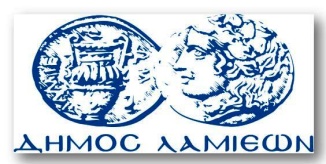         ΠΡΟΣ: ΜΜΕ                                                            ΔΗΜΟΣ ΛΑΜΙΕΩΝ                                                                     Γραφείου Τύπου                                                               & Επικοινωνίας                                                       Λαμία, 2/12/2015